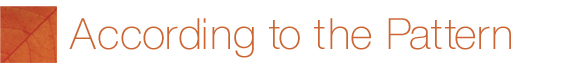 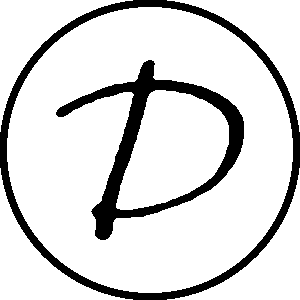 Name _______________________________Study 3: For This CauseWelcome to your first study! 'For This Cause' has one main theme - a King and His Kingdom. The Kingdom of God is not an abstract, intangible thing, but something that affects every Christian deeply. You should know what life in the Kingdom is all about. This study aims to help you understand what living as a citizen of the Kingdom of God really means. According to John 18:37, what 'cause' did Jesus say He came into the world for?Jesus saves us 'from' something, and saves us 'to' something else. What are we saved 'from' and 'to' according to Colossians 1:13?The word 'kingdom' is defined in Study 3. What does the meaning of the word teach us about what the Kingdom of God is?What does ‘seeking first the Kingdom’ mean? (Matthew 6:33)What is the purpose of the Bible according to 2 Timothy 3:16?As we stated in the first study of ATTP, we believe that the Bible is our final authority on all matters. The Bible teaches us about lots of areas of life, and doesn’t always agree with what modern culture would view as ‘the norm’. What does Hebrews 13:4 teach, for example?What is ‘a root of all kinds of evil’ according to 1 Timothy 6:10?‘Bad company’ can do what according to 1 Corinthians 15:33?What encouragement does Hebrews 10:25 give us?Another way God reveals His will is by "appointing others to tell us". What does Hebrews 13:17 teach for example?Jesus teaches us about some ‘Kingdom attitudes’ in the Sermon on the Mount. Some of them are listed in the book. Which one resonates most with you, and why?Living for The Kingdom will produce in us ‘Kingdom character’. Seven of these attributes are listed at the end of Study 3 ('What kind of person do you want to be?'). Choose one of these attributes that you think is relatively strong in your life. Mention it here and briefly mention why you think it’s a strength.Can you identify any of the seven attributes that is relatively weak in your life? Which one and why?Think of one way that you might apply the teaching in this session. Is there anything you need to embrace more fully in your life?